Rose Community FoundationBeneficiary Designations – Overview & DetailsOctober 30, 2012Bequests: Cornerstone of Every Planned Giving Program (5-10 mins)Will and Living TrustMechanism for Distribution of AssetsDistribution vs. TaxationCodicil (Amendment) BenefitsRetain maximum control over assetsProtect against an unforeseen futureAnonymity, if desiredChanges to gift can be madeRevocable until the endBeneficiary Designations (5 mins)Underutilized Option Same BenefitsNo Legal Fees – No Planning Cost – Simple “Stroke of the Pen”IRA , Qualified Retirement Plan, Life InsuranceMechanics: IRA (10 mins)Passes Via Beneficiary Designation – Form at IRA CustodianTaxationEstate TaxIncome Tax (IRD)Simplified IRD ExampleSimple $400,000 estate$200k IRA and $200k in other assets50/50 split with son and charityOpportunityBoth income and estate tax can be avoided through gift to charityMost tax-efficient (cost effective) asset to donateEncourage donors w/bequests to review options, consider change to IRA giftTaxation (Part II)Based on above, seems like a no-brainer, right?Tax issues can be solved through a Stretch IRA and/or  life insurance (if necessary)It all depends on your donor’s goalsNo Spousal WaiverDirect Transfer of IRA assets to charity at 70½ - Option in LimboMechanics: Qualified Retirement Plan (10 mins)Passes Via Beneficiary Designation – Form through HR/EmployerTaxationIf anything distributed to decedent – same (IRD)If payments end, no additional tax impactSpousal WaiverNo Direct Transfer for QRP AssetsMechanics: Life Insurance (10 mins)Passes Via Beneficiary Designation – Form at Insurance CompanyTerm vs. Permanent InsuranceTaxation – Some BackgroundOwnership and/or ‘Incidents of Ownership’Definition – Ability to change beneficiary, borrow against policy, cash out policy Primary Gift Options Charitable beneficiary of existing policy – use form from insurance companyNo income tax deduction – premiums paid by donorIn estate, with the (not-so-perfectly) offsetting tax deduction (retains IO)Charitable beneficiary of a new policy, (new policy, see insurance agent)No income tax deduction – premiums paid by donorProceeds included in estate, with offsetting estate tax deduction (retains IO)Donate paid-up policy to charity (insurance company form)Income tax deduction for gift value (per IRS formula)Proceeds not included in estate (No IO)Donate policy with premiums still due (insurance company form)Income tax deduction for gift value (per IRS formula)Income tax deduction for subsequent cash donations to charity to cover remaining premium costs (if made)Proceeds not included in estate (No IO)Marketing (5 mins)Those With Existing BequestsEducation about tax advantages of IRA gifts – Asset Swap?IRAs and Insurance may represent opportunities for additional gifts Beneficiary changes are free for both IRAs and InsuranceGeneral PG AudienceExisting, older life insurance is sometimes a “forgotten” assetIRAs and Insurance may represent opportunities for a first gift – especially if someone already has a will in place, and there’s no interest in making changesNewslettersIdentify different vehiclesShare testimonials from donorsPromote Recognition Society – various ways to become memberGive potential prospects a chance to self-identify (email, call, visit website, etc.)Direct Mail CouponsCheck boxesPromote Recognition Society – various ways to become memberIdentify prospects with a reply couponPersonal VisitsBest way to really know your prospect – engage in dialogCreate awareness of optionsIdentify advisors (or lack of advisors)Gauge comfort/discomfort around options – informs planningRespect for ProcessRemaining Q & A William A. Albrecht, CFPSenior ConsultantPathways Non-Profit Solutions303-927-7510 bill@pnps.net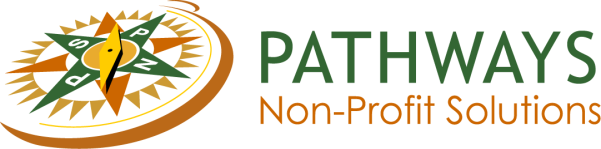 